Мы убеждены, что каждый ребенок должен воспитываться в гармоничной семье, поэтому помогаем Вам найти взаимопонимание с приемным ребенком.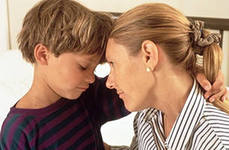 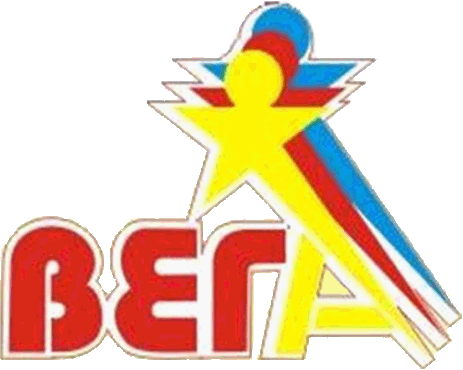 Звоните!Приходите!Вам всегда рады!Режим работы: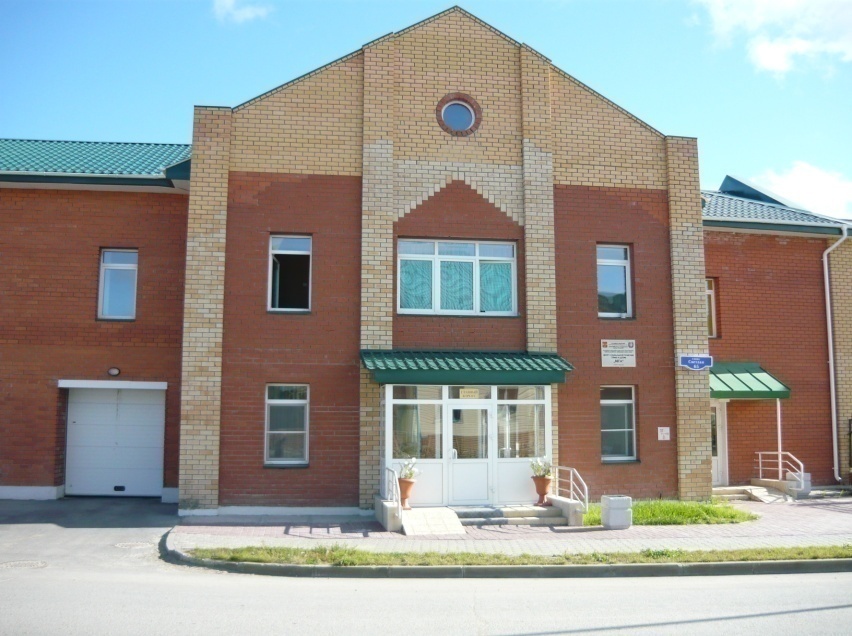 Ежедневно с 9:00 – 17:00Понедельник: с 9:00 – 18:00Выходной: суббота, воскресенье.Наш адрес:г. Ханты-Мансийск ул. Светлая, 65тел./факс: 36-30-84,  тел.: 35-63-31Наш электронный адрес: vegahm.narod.ruПроезд маршрутным такси №  26, № 22п.Горноправдинскт.375004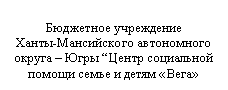 СЕКТОР СЕМЕЙНОГО УСТРОЙСТВА ДЕТЕЙ И СОПРОВОЖДЕНИЯ ЗАМЕЩАЮЩИХ РОДИТЕЛЕЙ,ПОСТИНТЕРНАТНОГО СОПРОВОЖДЕНИЯЛИЦ ИЗ ЧИСЛА ДЕТЕЙ-СИРОТ г. Ханты-МансийскЦель: Защита прав и законных интересов детей-сирот и детей, оставшихся без попечения родителей, в условиях замещающей семьи. Оказание профессиональной помощи и поддержки лицам из числа детей-сирот и детей, оставшихся без попечения родителей, в возрасте от 18 до 23 лет, являющихся выпускниками интернатных учреждений, в реализации их законных прав и интересов, успешной социальной адаптации и самореализации в обществе.Задачи:просвещение, подготовка и обучение граждан, желающих принять ребенка (детей) на воспитание в семью.профилактика возврата ребенка из замещающей семьи в интернатное учреждение.содействие лицам из числа детей-сирот и детей, оставшихся без попечения родителей, являющихся выпускниками интернатных учреждений, в защите личных и имущественных прав, получении образования, трудоустройстве, организации досуга, приобретении навыков успешной социальной адаптации в обществе. Сопровождение семьи – это:поддержка функционирования семьи.помощь в преодолении кризисных ситуаций в приемной семье.помощь в создании условий для безопасности развития ребенка, взятого на воспитание.помощь в коррекции нарушенного поведения приемного ребенка.помощь в формировании навыков поведения в социуме.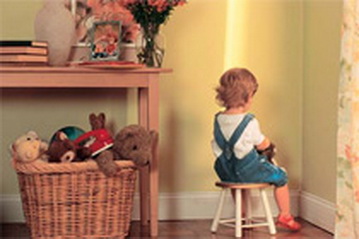 «Никогда люди, общество не должны бросать дитя, нуждающееся в защите и опеке. Пусть же у каждого обиженного судьбой ребенка будет дом, семья,  где ему возвратят детство».                                                           А. Католиков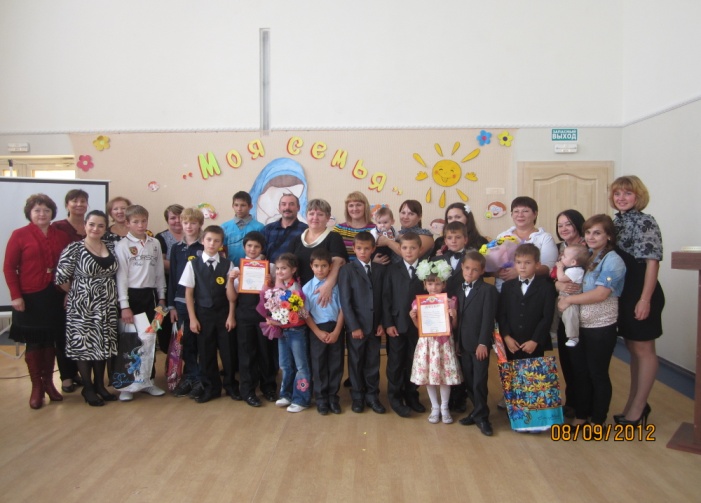 Специалисты отделения:проведут консультации по правовым вопросам;окажут помощь в оформлении документов для получения льгот;расскажут о типичных родительских ошибках, ожиданиях и разочарованиях;помогут понимать поведение детей в процессе взросления;научат преодолевать кризисные ситуации;окажут помощь в коррекции нарушенного поведения ребенка;окажут содействие в решении экономических и правовых вопросов;проконсультируют выпускников интернатных учреждений по вопросам профессионального самоопределения личности,  включающее профессиональную диагностику.